КОБЛЕВО,отель «ПАРАДИЗ»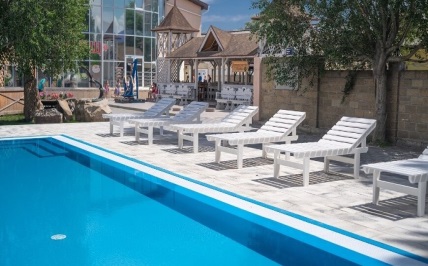 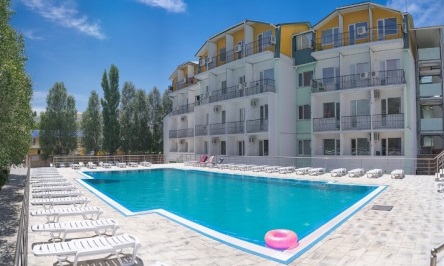 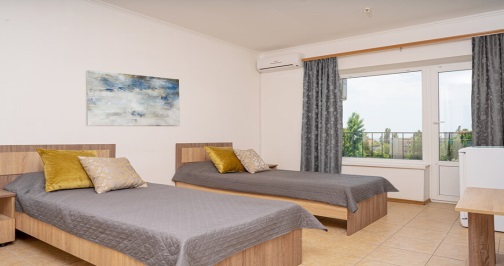 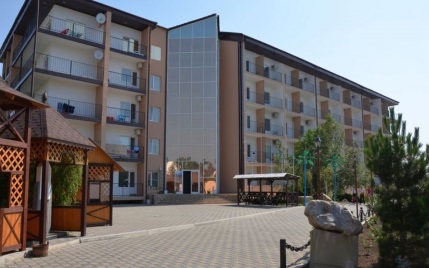 Расположение: 220 метрах от моря.Комфорт 2-местный (2, 3 корпус) максимальное размещение 2:две полуторные кровати, необходимая мебель, балкон, ТВ холод., кондиц.,душевая кабина, туалет, умывальник.Комфорт 2-местный (1 корпус) максимальное размещение 2+1:две полуторные кровати, необходимая мебель, балкон, ТВ холод., кондиц., душевая кабина, туалет, умывальник.Стандарт 3-местныймаксимальное размещение 3:3 спальных места,необходимая мебель, балкон, ТВ холод., кондиц.,душевая кабина, туалет, умывальник.Полулюкс максимальное размещение 4+2:двуспальная кровать, необходимая мебель,мягкий уголок, ТВ, холод., балкон, кондиц.,душевая кабина, туалет, умывальник.Территория: Wi-Fi, детский городок, спортивная площадка с тренажёрами, оборудованные беседки для отдыха с мангалом. НОВЫЙ бассейн работает с самого утра.Вас ждут удобные лежаки и навесы, защищающие от жаркого солнца, рядом с бассейном оборудован бар, в котором подают прохладительные напитки, кофе, чай и коктейли.Питание: кафе-бар и столовая.FB (шведский стол) - 15$ FB(комплекс на выбор) – 10$Пляж: пляж песчаный, вход в море пологий. Имеются водные развлечения, прокат шезлонгов и зонтиков.Дополнительно: камера хранения, гладильные комнаты, салон красоты, парковка, экскурсии.Стоимость указана за одного человека в S. Окончательная стоимость тура формируется с учетом курса НБРБ на день оплаты +3%.Дата заездаКомфорт 2-местный (1 корпус)Стандарт2-местныйДоп.место03.08-15.08.2128026015008.08-20.08.2128026015013.08-25.08.2128026015018.08-30.08.2128026015023.08-04.09.2128026015028.08-09.09.2124026015002.09-14.09.21230260150В стоимостьвходит:В стоимость не входит:-проживание 11 дней/10 ночей.- проезд на комфортабельном автобусе с сопровождением руководителя.- тур.услуга – 60  BYN, дети до 12 лет – 40 BYN- мед. страховка – 5 у.е., дети до 10 лет  - оплата в BYNпо курсу НБРБ.- одноразовый  курортный сбор (оплачивается самостоятельно в отеле).- ПЦР-тестДокументы:действительный паспорта гражданина РБ,  для  детей – паспорт РБ, для ребенка без обоих  родителей  необходимо иметь нотариально заверенное разрешение на выезд от обоих родителей.НАЛИЧИЕ ПОЛИСА МЕДИЦИНСКОГО СТРАХОВАНИЯ, который покрывает лечение COVID-19 в случае выявления заболевания, ОБЯЗАТЕЛЬНО ДЛЯ ВСЕХ ИНОСТРАНЦЕВ, КОТОРЫЕ ХОТЯТ ВЪЕХАТЬ В УКРАИНУ ИЛИ ЕДУТ ТРАНЗИТОМ.В случае отсутствия полиса иностранному гражданину будет отказано в пересечении государственной границы Украины.отрицательный результат ПЦР-теста, сделанного не более чем за 72 часа до пересечения границы. Возрастных и других исключений, не предусмотрено!Документы:действительный паспорта гражданина РБ,  для  детей – паспорт РБ, для ребенка без обоих  родителей  необходимо иметь нотариально заверенное разрешение на выезд от обоих родителей.НАЛИЧИЕ ПОЛИСА МЕДИЦИНСКОГО СТРАХОВАНИЯ, который покрывает лечение COVID-19 в случае выявления заболевания, ОБЯЗАТЕЛЬНО ДЛЯ ВСЕХ ИНОСТРАНЦЕВ, КОТОРЫЕ ХОТЯТ ВЪЕХАТЬ В УКРАИНУ ИЛИ ЕДУТ ТРАНЗИТОМ.В случае отсутствия полиса иностранному гражданину будет отказано в пересечении государственной границы Украины.отрицательный результат ПЦР-теста, сделанного не более чем за 72 часа до пересечения границы. Возрастных и других исключений, не предусмотрено!